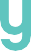 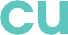 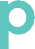 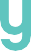 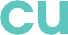 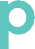 PGA FAMILY CUP SOCIAL MEDIA TOOLKITCustomize and use the below posts on your Facebook, Twitter and Instagram accounts to promote your PGA Family Cup events! The PGA Family Cup handle is @PGAFamilyCup across all channels.Replace FACILITY with your facility’s name. Choose either on OR beginning depending if you are hosting a series of events or single event. Include the start date or date of the single day event where DATE is specified.It’s always a good idea to add pictures to your posts! Click here to download PGA Family Cup photos.Join the Fun!Join FACILITY for our inaugural @PGAFamilyCup on OR beginning DATE! Have a blast out on the course as a family and play together as a team. Find our event and sign up today at PGAFamilyCup.com.You’re InvitedYou’re invited! Bring your family out for a day of fun on the course on OR beginning DATE for the @PGAFamilyCup! Register your team with FACILITY today at PGAFamilyCup.com.Off the Screen Get your family off the screen and onto the green! Register your team for @PGAFamilyCup at FACILITY  on OR beginning DATE at PGAFamilyCup.com.Format Type@PGAFamilyCup connects your family through golf! Teams are made up of 2-6 players, who compete in a two-player scramble format where everyone’s involved in the fun. Join FACILITY  on OR beginning DATE by finding our program and registering today at PGAFamilyCup.com.Not Your Typical Parent-Child Event@PGAFamilyCup is not your typical parent-child event — we’re getting EVERYONE involved! FACILITY is excited to host  our PGA Family Cup event for the whole family on OR beginning DATE. Register today at PGAFamilyCup.com.Bringing Family TogetherWe are bringing your family together through golf at FACILITY! Sign up for our @PGAFamilyCup on OR beginning DATE at PGAFamilyCup.com.Your Family is Your TeamIn sports, your team is your family. With PGA Family Cup, your family is your team. Register for @PGAFamilyCup with FACILITY on OR beginning DATE at PGAFamilyCup.com.